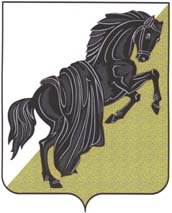 Собрание депутатовКаслинского муниципального районапятого созываЧелябинской областиР Е Ш Е Н И Е от «28» ноября 2017 года  №206						           г. КаслиОб утверждении Положения об  осуществлении приносящей доход деятельности муниципальными учреждениями Каслинского муниципального районаВ соответствии с Бюджетным кодексом Российской Федерации, Федеральным законом от 12.01.1996 №7-ФЗ «О некоммерческих организациях», Федеральным законом от  06.10.2003 №131-ФЗ «Об общих принципах организации местного самоуправления в Российской Федерации», Законом Российской Федерации от 07.02.1992 № 2300-1 «О защите прав потребителей»Собрание депутатов Каслинского муниципального района РЕШАЕТ:1. Утвердить прилагаемое Положение об осуществлении приносящей доход деятельности муниципальными учреждениями Каслинского муниципального района.2. Направить главе Каслинского муниципального района для подписания и опубликования в газете «Красное знамя» Положение, утвержденное пунктом 1 настоящего решения.3. Настоящее решение вступает в силу с момента его официального опубликования.4. Внести настоящее решение в регистр нормативных правовых актов Каслинского муниципального района.5. Контроль за исполнением настоящего решения возложить на Председателя Собрания депутатов Каслинского муниципального района Л.А.Лобашову.Председатель Собрания депутатовКаслинского муниципального района					                Л.А. ЛобашоваУТВЕРЖДЕНОрешением Собрания депутатовКаслинского муниципального районаот «28» ноября 2017 г. №206ПОЛОЖЕНИЕоб осуществлении приносящей доход деятельности муниципальными учреждениями Каслинского муниципального района1. Настоящее Положение об осуществлении приносящей доход деятельности муниципальными учреждениями Каслинского муниципального района (далее – Положение) разработано в соответствии с Бюджетным кодексом Российской Федерации, Федеральным законом от 12.01.1996 №7-ФЗ «О некоммерческих организациях», Федеральным законом от  06.10.2003 №131-ФЗ «Об общих принципах местного самоуправления в Российской Федерации», Законом Российской Федерации от 07.02.1992 № 2300-1 «О защите прав потребителей».2. Настоящее Положение определяет общие положения порядка и условий осуществления приносящей доход деятельности муниципальными бюджетными и казенными учреждениями Каслинского муниципального района (далее - муниципальные учреждения).3. Муниципальные учреждения могут осуществлять приносящую доход деятельность лишь постольку, поскольку это служит достижению целей, ради которых они созданы, и соответствует указанным целям при условии, что такая деятельность указана в их учредительных документах.4. Приносящей доход деятельностью признается деятельность по оказанию услуг (выполнению работ) за плату, отвечающих целям создания некоммерческой организации.При этом муниципальные бюджетные учреждения Каслинского муниципального района не вправе размещать денежные средства на депозитах в кредитных организациях, а также совершать сделки с ценными бумагами, если  иное не предусмотрено федеральными законами.5. Муниципальные учреждения не вправе компенсировать за счет бюджета  расходы, обусловленные платной деятельностью.6. Муниципальные учреждения самостоятельно определяют возможность оказания платных услуг исходя из необходимости обеспечения одинаковых условий при оказании одних и тех же платных услуг и услуг, осуществляемых в рамках установленного муниципального задания.7. Перечень оказываемых муниципальными учреждениями услуг утверждается руководителем учреждения по согласованию с учредителем.8. К платным услугам (работам) муниципальных бюджетных учреждений Каслинского муниципального района относятся:1) услуги (работы), относящиеся к основным видам деятельности учреждения, которые учреждение оказывает сверх муниципального задания, а также в случаях, предусмотренных законодательством Российской Федерации в пределах муниципального задания (далее – основные платные услуги);2) услуги (работы), не отнесенные уставом к основным видам деятельности, но которые учреждение вправе оказывать (выполнять) для достижения целей, ради которых это учреждение создано (далее – неосновные платные услуги), при условии, что такая деятельность указана в учредительных документах учреждения.Отдельные виды деятельности могут осуществляться некоммерческими организациями только на основании специальных разрешений (лицензий). Перечень этих видов деятельности определяется законом.9. Отдельным потребителям муниципальными учреждениями Каслинского муниципального района могут быть предоставлены льготы в соответствии с законодательством Российской Федерации, Челябинской области и муниципальными правовыми актами Каслинского муниципального района.10. Порядок определения платы, в том числе размер платы, за основные платные услуги, оказываемые бюджетными учреждениями, устанавливается органом, осуществляющим функции и полномочия учредителя учреждения, если иное не предусмотрено федеральным законом.Плата за неосновные платные услуги, если иное не предусмотрено федеральным законом, бюджетным учреждением устанавливается самостоятельно.11. Основные платные услуги муниципальные бюджетные учреждения Каслинского муниципального района должны оказывать на тех же условиях, что и муниципальные услуги, финансовое обеспечение деятельности которых осуществляется за счет средств бюджета Каслинского муниципального района, в том числе в отношении их стоимости.12. В случае, если основные платные услуги в установленных федеральными законами случаях включаются в муниципальное задание, то размер субсидии на муниципальное задание уменьшается на объем средств, планируемых к поступлению от потребителей указанных услуг (работ). При этом планируемые поступления от оказания бюджетными учреждениями Каслинского муниципального района платных услуг (работ), в том числе в рамках муниципального задания, не являются доходами бюджета Каслинского муниципального района.13. Порядок определения платы и (или) размер платы за оказанные услуги и (или) выполненные работы при осуществлении казенным учреждением приносящей доходы деятельности устанавливается муниципальным органом, в ведении которого находится казенное учреждение, если иное не предусмотрено соответственно федеральными законами, законами Челябинской области, муниципальными правовыми актами Каслинского муниципального района.14. Доходы от оказания муниципальными казенными учреждениями Каслинского муниципального района платных услуг и иной, приносящей доход деятельности, зачисляются в доход бюджета Каслинского муниципального района и в качестве дополнительного источника финансирования учреждению не возвращаются.15. Доходы, полученные муниципальными бюджетными учреждениями Каслинского муниципального района от приносящей доход деятельности (в том числе от оказания основных и неосновных платных услуг) поступают в распоряжение этих учреждений. Данные доходы расходуются в соответствии с планом финансово-хозяйственной деятельности учреждений. 	16. Положения муниципальных учреждений об осуществлении приносящей доход деятельности утверждаются учредителем соответствующего учреждения.	17. Муниципальные учреждения Каслинского муниципального района не могут оказывать платные услуги взамен платной деятельности.	18. Муниципальные учреждения ведут учет доходов и расходов по приносящей доход деятельности.ГлаваКаслинского муниципального района                                                                       И.В. Колышев 									  «____»_____________2017 г.